 ALGUNAS DIFERENCIAS ENTRE PLANTAS: C3, C4 Y CAM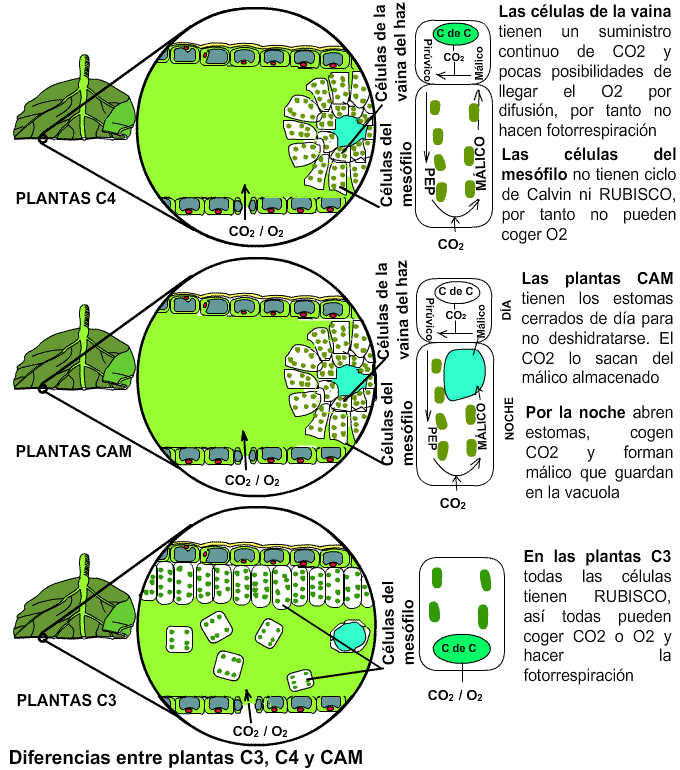 TipoSeparación de la fijación inicialEstomas abiertosMejor adaptados aC_3C​3​​CNo hay separaciónDíaAmbientes frescos y húmedosC_4C​Entre el mesófilo y la capa en empalizada (en el espacio)DíaAmbientes cálidos y soleadosCAMEntre el día y la noche (en tiempo)NocheAmbientes muy cálidos y secosEspecies Típicas deImportancia económicaC3Trigo, cebada, papa, frijol,arroz, tomateC4Maíz, sorgo, caña deazúcar, mijo perlaCAMPiña, nopal% de la flora mundial enNúmero de especies89%<1%10%Hábitat típicoDistribución ampliaSitios cálidos y praderasSitios séricos y epifíticosPrimer producto estable dela fijación de CO2PGAMalatoMalatoAnatomíaVaina del haz vascular nopresente o sin cloroplastosVaina del haz vascular concloroplastos (Kranz)Suculencia celular o de lostejidosFoto respiraciónHasta 40% de la fotosíntesisNo detectableNo detectablePunto de compensación parala asimilación de CO240-100 m l l-10-10 m l l-10-10 m l l-1[CO2] intracelular en luz dedía (m l l-1)20010010 000Frecuencia estomática(estomas mm-2)40 - 300100 - 1601 - 8EUA (g CO2 fijado por kgH2O transpirada)1 - 32 - 510 - 40Tasa máxima de crecimiento(g m-2 d-1)5-2040-500.2Productividad máxima (tonha-1 año-1 )10-3060-80Generalmente menor a 10*